ОТДЕЛЕНИЕ  БИОЛОГИЧЕСКИХ  НАУК  РАН  ВЫРАЖАЕТ ИСКРЕННИЕ СОБОЛЕЗНОВАНИЯ  ПО  ПОВОДУ   КОНЧИНЫ   ВЫДАЮЩЕГОСЯ   РОССИЙСКОГО УЧЁНОГО-БОТАНИКА, ЭКОЛОГА, ДОКТОРА БИОЛОГИЧЕСКИХ НАУК, ПРОФЕССОРА САКСОНОВА СЕРГЕЯ ВЛАДИМИРОВИЧА. ОН   ОСТАНЕТСЯ  В  НАШЕЙ  ПАМЯТИ  ТАЛАНТЛИВЫМ   УЧЕНЫМ  ПОСВЯТИВШИМ  СЕБЯ   ЛЮБИМОЙ   НАУКЕ   И   МНОГО  СДЕЛАВШИМ   ДЛЯ    ЕЕ   РАЗВИТИЯ.  ПЕРЕДАЕМ ИСКРЕННЕЕ СОЧУВСТВИЕ РОДНЫМ И БЛИЗКИМ ПОКОЙНОГО, А ТАКЖЕ ВСЕМ КОЛЛЕГАМ, ЗНАВШИМ И ВЫСОКО ЦЕНИВШИМ СЕРГЕЯ ВЛАДИМИРОВИЧААКАДЕМИК-СЕКРЕТАРь обн ран АКАДЕМИК   РАН                                                 м.п.кИРПИЧНИКОВ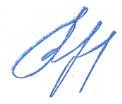 заместитель АКАДЕМИКа-СЕКРЕТАРя обн ранРуководитель  Секции общей биологии   обн  РАНакадемик РАН                                                     Ю.Ю. ДГЕБУАДЗЕ 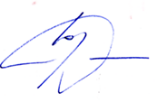 